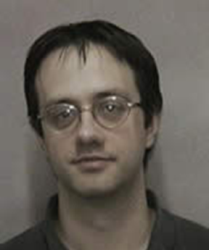 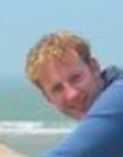 Dr. Mark Mavrogordato